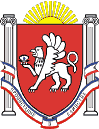 Новоандреевский сельский совет Симферопольского районаРеспублики Крым17-я сессия  1 созываРЕШЕНИЕ № 96/15с. Новоандреевка							                       от 29.06.2015г.О размере и порядке уплаты                                                                                                       ежегодного членского взноса в Ассоциацию                                                                                   «Совет муниципальных образований Республики Крым» в 2015 годуВ соответствии со статьей 66 Федерального закона от 6 октября 2003 года № 131-03 «Об общих принципах организации местного самоуправления в Российской Федерации», статьей 34 Закона Республики Крым от 21 августа 2014 года №54-ЗРК «Об основах местного самоуправления в Республике Крым», руководствуясь статьей 33 Устава муниципального образования Новоандреевское сельское поселение Симферопольского района Республики Крым во исполнение решения Собрания членов Совета муниципальных образований от 16 декабря 2014 года № 6 «Об утверждении размеров вступительного, ежегодного, целевых взносов и Положения о порядке, сроках их уплаты членами Совета муниципальных образований Республики Крым»,Новоандреевский сельский совет РЕШИЛ:Утвердить ежегодный членский взнос муниципального образования Новоандреевское сельское поселение Симферопольского района Республики Крым  в Ассоциацию «Совет муниципальных образований Республики Крым» на 2015 года, исходя из численности населения муниципального образования Новоандреевское сельское поселение 3 398 (три тысячи триста девяносто восемь) человек в размере 4500 (четыре тысячи пятьсот) рублей 00 копеек.Поручить администрации Новоандреевского сельского поселения уплатить членский взнос в Ассоциацию «Совет муниципальных образований Республики Крым»в размере 4500 (четыре тысячи пятьсот) рублей 00 копеек до 31 июля 2015года.3. Обнародовать настоящее решение путем вывешивания его на информационной доске у здания Администрация Новоандреевского сельского поселения по адресу Республика Крым Симферопольский район, с. Новоандреевка, ул. Победы, 36.4. Решение вступает в силу с момента его обнародования.Контроль за исполнением настоящего решения возложить на заведующего сектором зав. сектором экономики, финансов и бухгалтерского учета – Выборнову Е.А.Председатель Новоандреевского сельского совета				          В.Ю. Вайсбейн